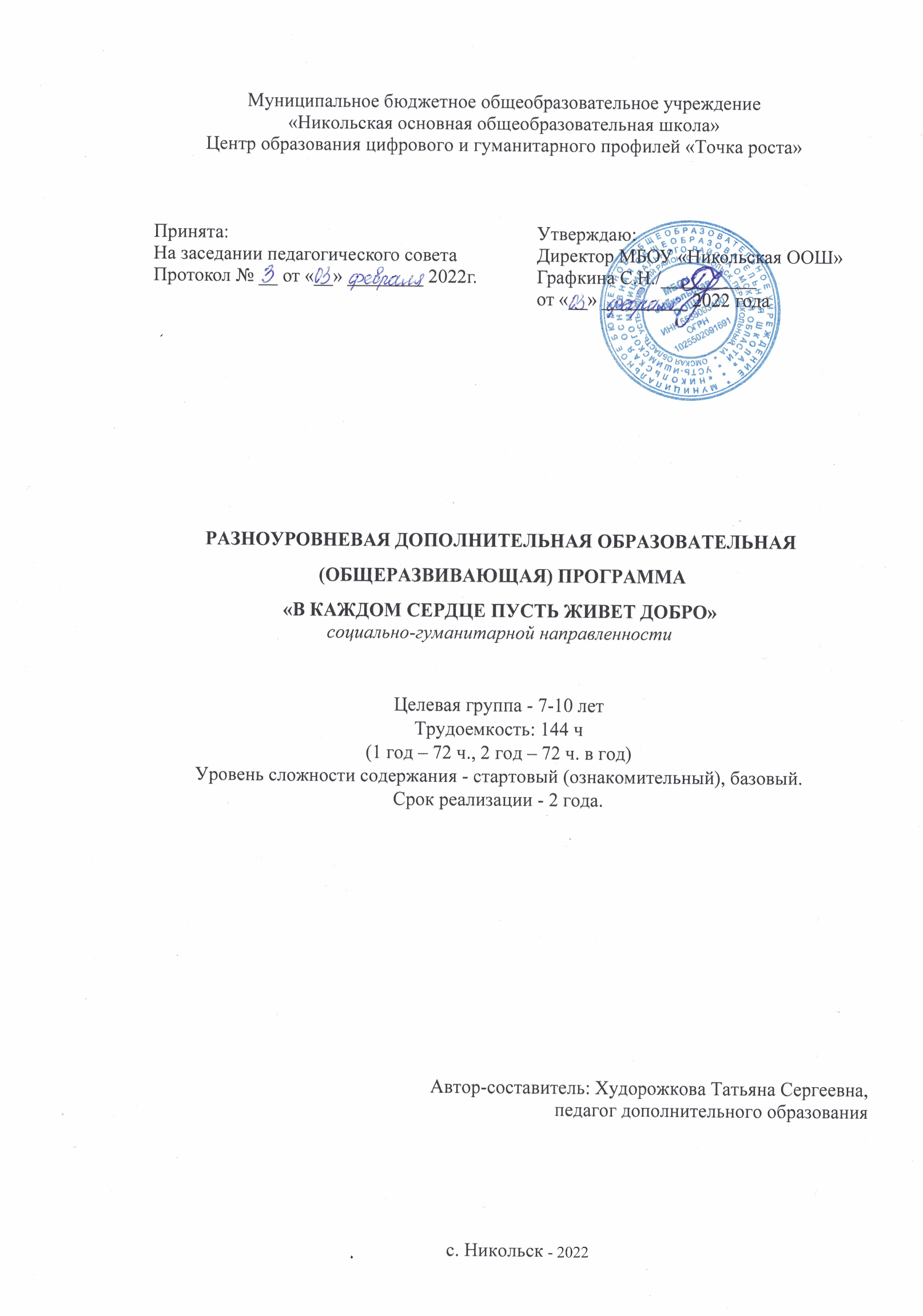 Информационная карта программыПОЯСНИТЕЛЬНАЯ ЗАПИСКАРабочая программа «В каждом сердце пусть живет Добро» разработана в соответствии с требованиями Федерального государственного образовательного стандарта общего образования, с учетом принципов и методических установок, содержащихся в пособии для педагога дополнительного образования «Учреждения дополнительного образования как сфера позитивной социализации детей».Направленность программы – социально-гуманитарная.Организация занятий: в детское объединение принимаются обучающиеся 7–10 лет. Состав группы – 10-15 человек. Сроки реализации программы: 2 года обучения. Целевая аудитория стартового уровня: 7-10 лет Целевая аудитория базового уровня: 8-11 лет. Продолжительность занятий: 45 минут с 10 минутным перерывом. Трудоемкость программы: 2 года обучения 144 часа Форма занятий – очная.Актуальность данной программы заключается в том, что она способствует разностороннему раскрытию индивидуальных способностей ребенка, которые не всегда удаётся рассмотреть во время занятий, развитию у детей интереса к различным видам деятельности, желанию активно участвовать в продуктивной, одобряемой обществом деятельности, умению самостоятельно организовать своё свободное время.В программе объединения по социально-гуманитарному направлению «В каждом сердце пусть живет Добро» предусмотрено выполнение детьми творческих и проектных работ.Особенности программы:- во-первых, дети получают системное представление о главных ценностях жизни и научатся выбирать жизненно-важное;- во-вторых, в программе продумана преемственность социального развития.При выполнении общественно-полезных дел успешно решаются многие воспитательные задачи: ребенок живет заботами о важном деле, стремится добиться определенных результатов в работе, знает, что для этого надо делать, проявляет инициативу, ответственность и самостоятельность. Самое главное он учится делать добро и принимать его.Преобразования, осуществляемые в процессе социальной деятельности, могут касаться любых сторон общественной жизни: отношений между группами обучающихся, поддержки и взаимопомощи детям младшего возраста. Отличительная особенность. Особенностью программы является то, что она строится на сочетании разных направлений образовательной деятельности: в процессе занятий обучающиеся знакомятся с нормами и правилами поведения в обществе, развивают коммуникативные навыки, помимо этого осуществляется воспитание обучающихся человечности, милосердию, умению прийти на помощь нуждающимся, стремлению быть благородным в жизни.Обучающиеся привлекаются к социально-значимой деятельности, помогают нуждающимся посредствам чего у них формируется позитивно отношение к жизни и чувство собственной значимости.Организация набора и добора обучающихся. Программа «В каждом сердце пусть живет Добро» предназначена для детей от 7 до 11 лет. Принцип набора в объединение свободный. Прием детей осуществляется на основании заявления на имя директора МБОУ «Никольская ООШ» от родителей (законных представителей).Группы формируются с учетом интересов и потребностей обучающихся, выявленных в ходе проведения предварительного опроса (Приложение №1). Прием детей в группу допускается в течение первых двух месяцев после начала реализации программы.Первый год обучения: принимаются дети в возрасте от 7-10 лет.Второй год обучения: принимаются дети 8-11 лет, освоившие программу первого года обучения. Если зачислиться в группу планируют дети, не прошедшие первый год обучения, но занимавшиеся в течении предыдущего года в объединениях социальной направленности, то по результатам прохождения итогового тестирования (Приложение №4) они могут быть зачислены на второй год обучения.Форма обучения – очная.Формы организации и методы работы:Теоретические занятия организуются в помещении (лекции, беседы, работа на компьютере).Практические занятия организуются как в помещении, так и на улице (творческие мероприятия, трудовой десант, осуществление проектной деятельности).Экскурсии (в большинстве своём интерактивные): Экскурсия позволяет изучать самые разные объекты в их реальном окружении, экскурсия служит стартовой площадкой для детских исследований, даёт мощный импульс детскому мышлению, позволяет увидеть множество интересных тем для собственных изысканий, продуцировать большое количество самых разных гипотез.Исследовательская деятельность: Формирование у обучающихся устойчивых интересов к сложным, комплексным, многоуровневым проблемам, дающим старт исследовательской практике, активную роль играют специальные игровые методики, построенные на самых разных игровых сюжетах.Особенности организации образовательного процесса. Занятия по программе проводятся с основой на практико-ориентированную деятельность. На каждом занятии используется здоровье сберегающие технологии и технологи проблемного обучения.По итогам каждого занятия происходит оценивание результатов деятельности ребенка (включается самооценка, рефлексия), что очень важно для развития личностной сферы ребенка, для развития его мотивации достижения успеха.Продолжительность образовательного процесса: для групп первого года обучения 36 учебных недель (начало занятий 5 сентября, завершение –  3 июня), для групп второго года обучения – 36 учебных недель (начало занятий 5 сентября, завершение 3 июня).Срок освоения программы – 2 года. На полное освоение программы требуется 144 часа. Первый год обучения - 72 часа, второй 72 часа. Наполняемость групп: 10-15 человек.Возрастные особенности обучающихся. Программа «В каждом сердце пусть живет Добро» рассчитана на обучающихся в возрасте от 7 до 11 лет разного уровня подготовки.К возрастным особенностям детей 7-11 лет относится формирование силы воли, расширение круга общения, появление новых авторитетов вне семьи, осознание собственного «я» с точки зрения своего места в социуме, приобщение к труду, сокращение времени на игровую деятельность, становление самооценки через мнение о себе окружающих людей, обретение уверенности, развитие самостоятельности и ответственности.Цель программы: формирование личностных качеств обучающихся, как основы взаимоотношений с людьми, обществом и миром в целом посредством социальной деятельности.Педагогическая целесообразность программы обусловлена возможностью приобщения детей к общественно-полезной деятельности через современные и познавательные интерактивные формы обучения, и элементы творческой деятельности. Программа знакомит ребенка с нормами и правилами поведения в обществе, развивает коммуникативные навыки. Обучающиеся привлекаются к социально-значимой деятельности, помогают нуждающимся посредствам чего у них формируется позитивно отношение к жизни и чувство собственной значимости.Учебный материал, предусмотренный программой, распределен в определенной последовательности с учетом возрастных и индивидуальных особенностей обучающихся младшего школьного возраста.Планируемыми результаты освоения программы «В каждом сердце пусть живет Добро».Программа «В каждом сердце пусть живет Добро» разработана на основе разноуровневого подхода и предусматривает два уровня сложности: стартовый (ознакомительный), базовый. Любой модуль доступен для освоения детям с любым видом и типом психофизиологических особенностей. Технология разноуровнего обучения предполагает создание педагогических условий для включения, каждого обучающегося в деятельность. Содержание каждого из последующих уровней усложняет содержание предыдущего уровня. Включается комплект практических заданий с разной степенью сложности.Первый год обучения – стартовый (ознакомительный).Личностными результатами освоения программы являются:ценностное отношение к труду и творчеству, трудолюбие;первоначальные навыки трудового творческого сотрудничества со сверстниками, старшими детьми и взрослыми;осознание приоритета нравственных основ труда, творчества, создания нового;первоначальный опыт участия в различных видах общественно полезной и личностно значимой деятельности.Метапредметные результаты:приобретение детьми социальных знаний,понимание социальной реальности и повседневной жизни;поиск, нахождение и обработка информации о принятых в обществе нормах поведения и общения; о толерантности к другим людям; о взаимопомощи и т.п.;способность регулировать собственную деятельность;приобретение навыков культуры общения (дома, в обществе).Предметные результаты:знать и использовать в общении элементарные этические нормы; активно применять правила вежливого общения;оперировать понятиями «закон», «устав», «права», «обязанности»;правильно вести себя в общественных местах (театре, кино, музее, общественном транспорте и т.д.), друг с другом, в семье;вежливыми, добрыми и уважительными в общении со старшими; заботиться о родителях;осознавать необходимость доброй взаимосвязи с другими людьми, как самой большой человеческой ценности.Второй год обучения – базовый.Личностными результатами освоения программы являются:ценностное отношение к труду и творчеству, трудолюбие;первоначальные навыки трудового творческого сотрудничества со сверстниками, старшими детьми и взрослыми;потребности и начальные умения выражать себя в различных доступных и наиболее привлекательных для ребёнка видах творческой деятельности;мотивация к самореализации в социальном творчестве, познавательной и практической, общественно полезной деятельности.Метапредметные результаты:приобретение навыков групповой работы;получение опыта разработки социальных проектов и организации коллективной творческой деятельности;поиск, нахождение и обработка информации о принятых в обществе нормах поведения и общения; о толерантности к другим людям; о взаимопомощи и т.п.;совершенствование в умениях слышать себя и других;приобретение обуающимися опыта самостоятельного социального действия: опыт исследовательской и поисковой деятельности; опыт публичного выступления; опыт самообслуживания, самоорганизации и организации совместной деятельности с другими детьми.Предметные результаты:вежливыми, добрыми и уважительными в общении со старшими; заботиться о родителях;осознавать необходимость доброй взаимосвязи с другими людьми, как самой большой человеческой ценности;излагать свое мнение, обосновывать позицию;разрабатывать проекты решения конкретных проблем;терпимо относиться к людям, вещам и взглядам; выходить достойно из возможной ситуации конфликта; прощать своих друзей и недругов, не таить обиду, не хотеть наказать;добросовестно выполнять поручения актива объединения, уметь поддерживать других; положительно оценивать трудолюбие одногруппников, стремиться принести личный вклад в общее дело; помогать другим и самому обращаться при необходимости за помощью;действовать так, чтобы природа не страдала от воздействия человека, вести ЗОЖ; осознанно оперировать понятиями «Родина», «любовь к Родине»; знать и гордиться культурой и традициями своей Родины.Матрица разноуровневой образовательной программы «В каждом сердце пусть живёт Добро»«Стартовый (ознакомительный)» уровеньПрограмма 1 года обучения (72 часа, 2 часа в неделю).Программа первого уровня предполагает формирование представления обучающихся о достоинствах человека, ценность которых признана в обществе посредствам социальной деятельности.Задачи первого года обучения: Привлекать детей к активному участию в делах группы и объединения.Формировать у обучающихся способность и готовность к социально преобразующей добровольческой деятельности.Обучать навыкам общественно-полезной деятельности.Планируемые результаты первого года обучения:Личностные:формирование активной гражданской позиции;научиться проводить рефлексию;научиться принимать свои чувства и чувства окружающих людей;научиться давать себе позитивную самооценку;научиться отстаивать свое мнение;научиться ставить перед собой цель и достигать ее.Метапредметные:развитие способности к личностному самоопределению и творческой самореализации;развитие коммуникативных навыков, лидерских качеств, организаторских способностей;воспитание чувств коллективизма, готовности безвозмездно, бескорыстно служить обществу, толерантности, милосердия, доброты, отзывчивости;формирование осознанного выбора участия в волонтерской деятельности;формирование потребности в ведении здорового образа жизни, сохранении и укреплении здоровья.Предметные:умение при помощи реальных объектов и информационных технологий самостоятельно искать, отбирать, анализировать и сохранять информацию по заданной теме;умение представлять материал с помощью средств презентации, проектов;умение и способность задавать и отвечать на вопросы по изучаемым темам с пониманием и по существу;обучение основным способам организации социально-значимой деятельности и технологии их осуществления (целеполагание, планирование, реализация, анализ и оценка достигнутых результатов); методикам проведения некоторых досуговых форм;специальная подготовка обучающихся по работе с людьми различных социальных категорий (дети с ограниченными возможностями здоровья, подростки девиантного поведения, люди пенсионного возраста и т.д.).Учебно-тематический план обучения«Стартовый» уровеньСодержание программыСтартовый уровеньБлок 1. «Я в мире людей» (23ч)Тема 1.1. Вводное занятие «Дорогою добра!» (1ч)Форма проведения занятия: лекция, беседа.Беседа о добрых делах и о том, как провёл лето. Рассказ о том чем оно мне запомнилось. Мероприятие «Что такое «хорошо» и что такое «плохо», «Дорогою добра».Форма контроля: устный опрос.Проект «Забота и внимание» (8ч.)Тема 1.2. Мои добрые дела (1ч.).Форма проведения занятия: беседа.Беседы о доброте, отзывчивости, милосердии, о жизни и добрых делах бабушек и дедушек.Форма контроля: опрос.Тема 1.3. Как я провел лето. Чем оно мне запомнилось (2ч.).Форма проведения занятия: беседа.Беседа «Как я провёл лето». Конкурс рисунков «Чем запомнилась мне летняя пора».Форма контроля: опрос, выставка.Тема 1.4. Что такое «хорошо» и что такое «плохо» (3ч.).Форма проведения занятия: игра.Мероприятие по теме «Что такое «хорошо» и что такое «плохо». Викторина «Добро всегда побеждает зло».Форма контроля: викторина.Тема 1.5. Я в мире людей (3ч.).Форма проведения занятия: семинар, диспут.Подготовка концерта к празднику «День пожилого человека». Изготовление панно в подарок. Мини-проект «Цветы в подарок».Форма контроля: концерт, защита проекта.Проект «Экологический парк» (7ч.)Тема 1.6. Экологический парк (1ч.)Форма проведения занятия: беседа.Знакомство с экологическим парком (дендрарием). Беседа «Какие растения растут на территории парка».Форма контроля: опрос.Тема 1.7. С деревьями беседы, мы, ведём… (1ч.)Форма проведения занятия: семинар, практикум.Посадка именных деревьев и кустарников с помощью родителей. Уход за своей аллеей.Форма контроля: презентация.Тема 1.8. Праздник «День дерева» (2ч.)Форма проведения занятия: семинар, практикум.Организация праздника «День дерева». Конкурс сочинений «Моё любимое дерево».Форма контроля: практическая работа.Тема 1.9. Наше дерево (3ч.)Форма проведения занятия: семинар, практикум.Разработка индивидуальных проектов о своем дереве «Наше дерево».Форма контроля: защита проекта.Проекты «Книжкина неделя», «Книжкина больница» (7ч)Тема 1.10. Чтенье – лучшее ученье (1ч.)Форма проведения занятия: беседа.Знакомство с книгами и правилами обращения с книгой. Беседа «Люби книгу».Форма контроля: опрос.Тема 1.11. Акция «Книжку жалко!» (2ч.)Форма проведения занятия: беседа, практикум, экскурсия.Поход в сельскую библиотеку. Организация деятельности по приведению в порядок своих учебников. Акция «Книжку жалко!».Форма контроля: выставка, практическая работа.Тема 1.12. Книга в устном народном творчестве (2ч.)Форма проведения занятия: беседа, практикум.Сбор загадок, пословиц и поговорок о книгах.Форма контроля: практическая работа.Тема 1.13. Презентация проекта «Книжкина неделя» (2ч.)Форма проведения занятия: беседа, практикум.Презентация проекта «Книжкина неделя».Форма контроля: защита проекта, выставка.Блок 2. «Ты и твое здоровье» (13ч)Проект «Хочешь быть здоровым – будь им» (13ч)Тема 2.1. Окошко в мир здоровья (2ч.)Форма проведения занятия: беседа.Изучение органов чувств. Беседа «Польза и вред». Беседа «Почему болят зубы?».Форма контроля: опрос.Тема 2.2. Подари тренажер другу (2ч.)Форма проведения занятия: беседа, экскурсия, игра.Изготовление тренажеров для тренировки глаз. Акция «Подари тренажер другу».Форма контроля: викторина, практическая работа.Тема 2.3. Мы за здоровый образ жизни (2ч.)Форма проведения занятия: беседа.Диспут «Я и здоровый образ жизни». Конкурс рисунков «Мы за здоровый образ жизни». Форма контроля: викторина, опрос.Тема 2.4. Полезные привычки – наши сестрички (2ч.)Форма проведения занятия: беседа, практикум.Беседа «Нужно ли правильно питаться». Мини проекты «Для чего нужна пища?»Форма контроля: защита мини проекта.Тема 2.5. Дорога к доброму здоровью (2ч.)Форма проведения занятия: беседа, экскурсия, игра.Беседа «Спорт – это жизнь». Экскурсия на спортивный стадион. Спортивные состязания «Готов к труду и обороне».Форма контроля: викторина, практическое задание.Тема 2.6. Любимое блюдо моей семьи (3ч.)Форма проведения занятия: практикум.Проект «Любимое блюдо моей семьи». Презентация проекта.Форма контроля: защита проекта.Блок 3. «Наследие» (11ч)Проект «Защитники Отечества» (8ч)Тема 3.1. Жизнь и подвиги полководцев и защитников Отечества (2ч.)Форма проведения занятия: лекция, беседа, семинар.Знакомство с защитниками отечества, великими полководцами и их подвигами. Диспут «Легко ли быть полководцем».Форма контроля: практическое задание.Тема 3.2. Богатыри земли русской (2ч.)Форма проведения занятия: игра.Спортивный праздник «Богатыри земли русской».Форма контроля: зачёт.Тема 3.3. Современные богатыри Омской области: кто они? (2ч.)Форма проведения занятия: беседа, практикум.Знакомство с героями Омской области, их биографией и достижениями. Беседа «Герои Омской области: дети безжалостных войн». Викторина «Я знаю каждого, кто в том бою сражался…».Форма контроля: викторина.Тема 3.4. Защитники Отечества Усть-Ишимского района (2ч.)Форма проведения занятия: беседа, семинар.Создание исторического альбома «Защитники Отечества Усть-Ишимского района» (рисунки, бумажная пластика или коллаж, детское сочинительство).Форма контроля: выставка, практическая работа.Проект «Дети – ветеранам» (3ч)Тема 3.5. Тяжелые годы моей страны (1ч.)Форма проведения занятия: беседа, практикум.Беседа «Тяжелые годы моей страны». Поиск и систематизация информации о ветеранах ВОВ нашего района.Форма контроля: опрос.Тема 3.6. Усть-Ишимский краеведческий музей (2 ч.)Форма проведения занятия: беседа, практикум, экскурсия.Экскурсия в музей. Возложение цветов к обелиску.Форма контроля: опрос, тестирование.Блок 4. «Твори добро на всей земле» (24ч)Проект «Забота и внимание» (5ч)Тема 4.1. Для самых добрых и родных... (3ч.)Форма проведения занятия: практикум.Подготовка мини-концерта на тему «Твори добро на всей земле...».Форма контроля: концерт.Тема 4.2. Открытка в подарок (2ч.)Форма проведения занятия: практикум.Изготовление подарочных открыток, приуроченных к международному дню музеев. Поздравление с днем музеев, вручение открыток музейным работникам.Форма контроля: практическое задание.Проект «День защиты детей» (6ч)Тема 4.3. Знать должны и взрослые и дети о правах, что защищают их на свете (1ч.)Форма проведения занятия: беседа, семинар.Знакомимся со своими правами. Беседа «Я в праве …». Викторина «А правда, что…».Форма контроля: викторина.Тема 4.4. Наши права и обязанности (1ч.)Форма проведения занятия: беседа, семинар.Беседа «Наши права и обязанности». Учимся применять их в жизни.Форма контроля: опрос.Тема 4.5. Детский кодекс «Мои права и обязанности» (2ч.)Форма проведения занятия: семинар, практикум.Проект «Разрабатываем детский кодекс». Форма контроля: защита проекта.Тема 4.6. Рисуем права детей (2ч.)Форма проведения занятия: практикум.Конкурс рисунков «Рисуем права детей».Форма контроля: выставка.Проект «Твори добро, дари надежду» (3ч)Тема 4.7. Твори добро другим во благо. (1ч.)Форма проведения занятия: беседа.Беседа «Твори добро другим во благо». Закрепление представления детей о добрых делах, добрых поступках.Форма контроля: опрос.Тема 4.8. А я другу подарю… (2ч.)Форма проведения занятия: беседа, практикум.Участие в благотворительных акциях «Подарок другу», «Книга в подарок». Изготовление подарков-сувениров для детей – сирот.Форма контроля: практическое задание.Проект «Кто работает на родной земле?» (5ч)Тема 4.9. Люди – гордость нашего села (1ч.)Форма проведения занятия: беседа, диспут.Беседа «Люди – гордость нашего села». Дискуссия «Что хорошего я могу сделать для своего села».Форма контроля: опрос.Тема 4.10. Все профессии важны, все профессии нужны (2ч.)Форма проведения занятия: беседа, экскурсия.Беседа «Люди, каких профессий трудятся у нас в селе Никольск?». Экскурсии на предприятие села «Все профессии важны, все профессии нужны».Форма контроля: анкетирование.Тема 4.11. Труд кормит и одевает (2ч.)Форма проведения занятия: беседа, игра.Мероприятие «Труд кормит и одевает». Викторина «Трудиться всегда пригодиться».Форма контроля: викторина.Проект «Мы твои друзья, природа!» (5ч)Тема 4.12. Знать, беречь и охранять (1ч)Форма проведения занятия: беседа, практикум.Беседа «Знать, беречь и охранять». Изучение растений нашего региона, занесенные в Красную книгу (Омской области). Выпуск экологической газеты, листовки, буклета «Береги – их осталось мало!».Форма контроля: викторина, защита проекта.Тема 4.13. Экологические знаки (2ч)Форма проведения занятия: беседа, практикум.Разрабатываем экологические знаки. Трудовой десант «Уборка территории нашего объединения».Форма контроля: опрос, практическое задание.Тема 4.14. Итоговое занятие (1ч).Форма проведения занятия: семинар.Подведение итогов (Приложение №4). Сочинение «Мои открытия в проекте». Форма контроля: тестирование.«Базовый» уровеньПрограмма 2 года обучения (72 часа, 2 часа в неделю).Изучив на первом «ознакомительном» уровне основы поведения в обществе, важность добровольческой деятельности, на втором уровне – «базовом», обучающиеся проявляют творческую активность и выбирают для себя наиболее приемлемые с учетом возможностей виды деятельности, продолжают осваивать их, совершенствуя мастерство в области социально-гуманитарных областей знаний, добровольческой деятельности, творчества. Воспитание обучающихся человечности, милосердию, умению прийти на помощь нуждающимся, стремлению быть благородным в жизни осуществляется посредством социально-полезной деятельности.Задачи второго года обучения: Развивать организационные и коммуникативные компетенции, механизмы эмоционально-волевого регулирования поведения. Воспитать личностную адекватную самооценку, ответственность за свои поступки.Содействие осознанию личной ответственности за происходящее в семье, поселке, стране.Расширение навыков работы с информацией.Планируемые результаты второго года обучения:Личностные:формирование активной гражданской позиции;положительного отношения молодежи к добровольческой деятельности;научиться проводить рефлексию;научиться принимать свои чувства и чувства окружающих людей;научиться говорить о своих эмоциях и проблемах;научиться давать себе позитивную самооценку;научиться отстаивать свое мнение;научиться ставить перед собой цель и достигать ее.Метапредметные:развитие коммуникативных навыков, лидерских качеств, организаторских способностей;формирование и укрепление семейных ценностей;формирование уважительного отношения к ветеранам, старшему поколению;формирование сплочённого деятельного коллектива волонтёров;развитие и поддержка основных идей волонтёрского движения;развитие творческих способностей, потребность в саморазвитии;расширение опыта общения, развитие навыков взаимодействия с людьми различных социальных категорий;развитие рефлексивных умений, навыков самоанализа и самооценки своей деятельности.Предметные:умение при помощи реальных объектов и информационных технологий самостоятельно искать, отбирать, анализировать и сохранять информацию по заданной теме;умение представлять материал с помощью средств презентации, проектов;умение и способность задавать и отвечать на вопросы по изучаемым темам с пониманием и по существу;знакомство с историей и существующей практикой реализации социально-значимых проектов субъектами добровольческой деятельности;обучение основным способам организации социально-значимой деятельности и технологии их осуществления (целеполагание, планирование, реализация, анализ и оценка достигнутых результатов); методикам проведения некоторых досуговых форм;специальная подготовка обучающихся по работе с людьми различных социальных категорий (дети с ограниченными возможностями здоровья, подростки девиантного поведения, люди пенсионного возраста и т.д.).Учебно-тематический план обучения«Базовый» уровеньСодержание программыБазовый уровеньБлок 1. «Культурно-эстетический» (27 часов)Тема 1.1. Вводное занятие «Добрые дела на летних каникулах» (1ч)Форма проведения занятия: лекция, беседа.Беседа о добрых делах и о том, как провёл лето. Рассказ о том какие добрые поступки сделали на летних каникулах.Форма контроля: устный опрос.Проект «Чем я могу быть полезен своему городу Омску» (14ч)Тема 1.2. Чем знаменито то место, где я живу? (2ч)Форма проведения занятия: беседа.Знакомимся со знаменитыми поэтами, писателями и художниками нашего города Омска. Беседа «Чем знаменито то место, где я живу?».Форма контроля: опрос.Тема 1.3. Яркие краски осени (2ч)Форма проведения занятия: беседа, творческая мастерская.Дискуссия «Мы – за чистый Омск». Музыкальная гостиная «Песня осени». Беседа «Мастера, которые украсили наш город Омск».Форма контроля: опрос, практическое задание.Тема 1.4. Парки и сады нашего города Омска (2ч)Форма проведения занятия: беседа, семинар, экскурсия.Лекция «Парки и сады нашего города Омска». Виртуальная экскурсия по Омску: парк 30-летия ВЛКСМ.Форма контроля: опрос, тестирование.Тема 1.5. Чем я могу быть полезен своему городу Омску (2ч)Форма проведения занятия: беседа, творческая мастерская.Проект «Эскиз местности». Разработка памятника культуры, зарисовка ландшафтного дизайна, фонтана и т.д. нашего города Омска.Форма контроля: опрос, защита проекта.Тема 1.6. Возможности развития туризма в нашем селе Никольск (2ч)Форма проведения занятия: беседа, творческая мастерская, практикум.Дискуссия «Возможности развития туризма в нашем селе Никольск». Разработка туристско-экскурсионного маршрута в окрестностях села Никольск.Форма контроля: опрос, защита проекта.Проект «Мы за ЗОЖ» (12ч)Тема 1.7. Знаменитые люди моего города Омска (2ч)Форма проведения занятия: лекция. Знакомство со знаменитыми людьми города Омска. Участие в военно-спортивном соревновании «Постовский квест».Форма контроля: тестирование.Тема 1.8. Детский технопарк «Кванториум» (2ч)Форма проведения занятия: экскурсия. Экскурсия в детский технопарк «Кванториум».Форма контроля: опрос.Тема 1.9. День старшего поколения (2ч)Форма проведения занятия: лекция, экскурсия. Лекция «Уважать и не обижать». Продолжаем знакомиться с правилами поведения в обществе. Экскурсия в драмтеатр.Форма контроля: опрос.Тема 1.10. Мы ведем здоровый образ жизни (4ч)Форма проведения занятия: лекция, экскурсия. Беседа «Мы за ЗОЖ». Экскурсия в анатомический музей.Форма контроля: тестирование.Тема 1.11. Наш участок самый чистый (2ч)Форма проведения занятия: лекция. Лекция «Зачем поддерживать чистоту?». Трудовой десант «Наш участок самый чистый».Форма контроля: соревнование.Блок 2. «Научно-исследовательский блок» (23 часа)Проект «Создавай красоту»Тема 2.1. Омск – студенческий и научный центр (2ч)Форма проведения занятия: беседа, лекция.Изучение Омска, как студенческого и научного центра. Лекция «Учебные заведения города Омска».Форма контроля: опрос.Тема 2.2. Моя будущая профессия (2ч)Форма проведения занятия: беседа.Беседа «Моя будущая профессия». Диагностика «Моя будущая профессия» (Приложение №2).Форма контроля: диагностический опрос.Тема 2.3. Старейший в Сибири (2ч)Форма проведения занятия: беседа, лекция.Беседа «Старейший в Сибири». История города Омска.Форма контроля: опрос.Тема 2.4. Сделай красивым то место, где ты живешь (4ч)Форма проведения занятия: лекция, практикум.Проектная деятельность нашего объединения. Готовим фотоматериалы к проектам. Проект «Сделай красивым то место, где ты живешь».Форма контроля: практическое задание.Тема 2.5. Защита проектов (2ч)Форма проведения занятия: лекция.Защита индивидуальных проектов. Презентация собранных материалов.Форма контроля: защита проекта.Проект «История моего города Омска»Тема 2.6. История моей Омской области (2ч)Форма проведения занятия: деловая игра.Беседа «Чем я могу быть полезен своему городу Омску». Интерактивная викторина «История моей Омской области».Форма контроля: викторина.Тема 2.7. Правила общения (2ч)Форма проведения занятия: деловая игра.Изучение правил общения по средствам деловой игры. Участвуем в интеллектуальном конкурсе «Экономические заморочки».Форма контроля: викторина.Тема 2.8. Мирный атом (2ч)Форма проведения занятия: беседа, экскурсия.Беседа «Промышленные предприятия моего города Омска». Экскурсия в Центр атомной энергии Омска.Форма контроля: анкетирование.Тема 2.9. Я и моя семья (4ч)Форма проведения занятия: беседа.Беседа «Кем работают мои родители». Проект «Трудовая династия моей семьи». Анкетирование «Моя будущая профессия» (приложение №2).Форма контроля: анкетирование, защита проекта.Блок 3. «Экологический блок» (23 часа)Проект «Как сохранить наш город Омск зелёным»Тема 3.1. Экологические проблемы нашего города Омска (2ч)Форма проведения занятия: лекция, практикум.Изучение экологических проблем нашего города Омска. Проект «Как сохранить экологию».Форма контроля: анкетирование, защита проекта.Тема 3.2. Водные ресурсы Омской области (2ч)Форма проведения занятия: лекция, практикум.Изучение водных ресурсов Омской области. Сочинение «Моя любимая река».Форма контроля: тестирование.Тема 3.3. Как сохранить наш город Омск зеленым? (2ч)Форма проведения занятия: беседа, практикум.Дискуссия «Как сохранить наш город Омск зеленым?». Проект «Я бы хотел озеленить…».Форма контроля: анкетирование, защита проекта.Тема 3.4. Озеленение нашего города Омска – дело рук молодых (2ч)Форма проведения занятия: лекция, семинар, практикум.Эссе «Что хорошего я сделал?» (Приложение №3).Форма контроля: практическая работа.Проект «Мы за чистый город Омск»Тема 3.5. Мы – за чистый город Омск (2ч)Форма проведения занятия: беседа, игра-конкурс.Изучение экологических проблем города Омска. Беседа «Мы – за чистый город Омск». Викторина «Экологические заморочки».Форма контроля: тестирование.Тема 3.6. Проект «Покормите птиц зимой» (4ч)Форма проведения занятия: беседа.Беседа «Птицы и как они зимуют». Проект «Покормите птиц зимой». Форма контроля: тестирование, защита проекта.Тема 3.7. «Экологический аукцион» (2ч)Форма проведения занятия: беседа, игра-конкурс.Беседа «Влияние плохой экологической ситуации на братьев наших меньших». Игра-конкурс «Экологический аукцион».Форма контроля: тестирование.Тема 3.8. Проблемы нашей планеты и пути их решения (1ч)Форма проведения занятия: диспут.Диспут «Проблемы нашей планеты и пути их решения». Форма контроля: тестирование.Тема 3.9. Территория нашего объединения – образец чистоты (2ч)Форма проведения занятия: беседа, игра-конкурс.Беседа «Территория нашего объединения – образец чистоты». Игра-конкурс «Чистота залог здоровья».Форма контроля: тестирование.Тема 3.10. Экскурсия: Ботанический сад ОмГАУ (2ч)Форма проведения занятия: экскурсия.Экскурсия в ботанический сад ОмГАУ.Форма контроля: тестирование.Тема 3.11. Итоговое занятие (2ч)Форма проведения занятия: семинар.Подведение итогов (Приложение №5).Сочинение «Экология: зачем беречь природу». Форма контроля: тестирование.Контрольно-оценочные средства:Для отслеживания результативности образовательного процесса используются следующие виды контроля:1. Предварительный контроль (Опрос, анкетирование).2. Текущий контроль (Творческие работы, проектная деятельность, коллективное решение проблемных задач, участие в общественно-полезной работе, рефлексия).3. Итоговый контроль (Тестирование). Предварительный контроль осуществляется в форме опроса, чтобы выявить уровень знаний и умений, обучающихся (Приложение № 1).Текущий контроль осуществляется непрерывно, направлен на отслеживание уровня усвоения знаний, формирования навыков и умений и развития личностных качеств, обучающихся за фиксируемый период времени.Итоговый контроль проводится в конце учебной нагрузки в виде тестирования (Приложение № 4, №5).В рамках программы «В каждом сердце пусть живет Добро» могут использоваться следующие формы организации занятий:беседы - решение трудных вопросов в жизни совместно с группой, доверительный разговор на основе добрых взаимоотношений;дискуссии - всесторонне публичное обсуждение, рассмотрение спорного вопроса, сложной проблемы; расширяет знания путем обмена информацией, развивает навыки критического суждения и отстаивания своей точки зрения;просмотр и обсуждение видеоматериала - прививает навыки открытого обсуждения результатов своей деятельности; экскурсии - коллективный поход или поездка с целью осмотра, знакомства с какой-либо достопримечательностью, обогащает чувственное восприятие и наглядные представления;конкурсы - служит для познания нового, отдыха и удовольствия, характеризуется моделированием жизненных процессов в условиях развивающейся ситуации;коллективные творческие дела - свободный обмен мнениями на разные темы в дружеской обстановке;праздники, викторины - занятия в виде развлекательных мероприятий формирует аналитическое мышление, отражает интенсивность самостоятельной работы, развивает навыки публичных выступлений;творческие проекты, презентации - способствуют проецированию изменения действительности во имя улучшения жизни, соотнесение личных интересов с общественными, предложение новых идей для решения жизненных проблем;аукционы добрых дел, трудовые десанты – заключается в умении оказывать знаки внимания, доставлять людям радость;общественно полезные практики, социально-значимые акции, социальные проекты.Критерии оценки результативности освоения программы:Критериями оценки освоения программы являются:личностные критерии, включающие готовность и способность обучающихся к саморазвитию и личностному самоопределению, сформированность их мотивации к обучению и целенаправленной познавательной деятельности, системы значимых социальных и межличностных отношений, способность ставить цели и строить жизненные планы;метапредметные критерии: наличие первичных организаторских умений и навыков, способность работать в команде, уверенность в себе, наличие навыков самоанализа и самооценки;предметные критерии, включающие освоенные специфические умения и виды деятельности, владение научной терминологией, ключевыми понятиями, методами и приемами, осознание значения волонтерской деятельности в личном и социальном становлении личности.Методы диагностикисобеседование;наблюдения в свободной деятельности, во время проведения занятий и открытых мероприятий;анализ результатов продуктивной деятельности.Диагностика усвоения детьми содержания программы «В каждом сердце пусть живёт Добро»«Стартового» уровняпо приобщению к добровольческой деятельности.На 20 ___ 20______ учебный год3 балла – Усвоил    2 балла – Частично усвоил    1 балл – Не усвоилДиагностика усвоения детьми содержания программы«В каждом сердце пусть живёт Добро»«Базового» уровняпо приобщению к социально-значимой деятельности.На 20 ___ 20______ учебный год3 балла – Усвоил    2 балла – Частично усвоил    1 балл – Не усвоилУсловия реализации программыМатериально-техническое обеспечениеЦОЦиГП «Точка роста» на базе МБОУ «Никольская ООШ» имеет базу аудиторий: кабинет информатики и технологии, кабинет ОБЖ и шахматную зону, соответствующие санитарным нормам.Оборудование и приборы:Маркерная доска;Мультимедийный проектор;Компьютер;Стол для педагога;Столы для обучающихся, 2-местные с комплектом стульев;Интерактивная доска.Кадровое обеспечениеПрограмму реализует: педагог дополнительного образования ЦОЦиГП «Точка роста» на базе МБОУ «Никольская ООШ».Условия реализации программы «В каждом сердце пусть живет Добро»«Стартового (ознакомительного)» уровняУсловия реализации программы «В каждом сердце пусть живет Добро»«Базового» уровняСписок литературыНормативные правовые документы:Федеральный закон Российской Федерации № 273-ФЗ от 29 декабря 2012 «Об образовании в Российской Федерации»Федеральный закон от 21 декабря 2004 № 170-ФЗ «Об основных гарантиях прав ребенка в Российской Федерации»Концепция развития дополнительного образования детей. Распоряжение Правительства Российской Федерации от 31 марта 2022 № 678-рПриказ Министерства образования и науки Российской Федерации (Минобрнауки России) от 29 августа 2013 № 1008 «Об утверждении Порядка организации и осуществления образовательной деятельности по дополнительным общеобразовательным программам»  Методические рекомендации МИоНРФ по проектированию дополнительных общеразвивающих программ (включая разноуровневые программы) от 18.11.2015. № 09-3242 Национальная доктрина образования в РФ на период до 2025 года. Постановление Главного государственного санитарного врача Российской Федерации от 28.09.2020 № 28 "Об утверждении санитарных правил СП 2.4. 3648-20 "Санитарно-эпидемиологические требования к организациям воспитания и обучения, отдыха и оздоровления детей и молодежи".Список литературы для педагога:Волкова, Л. В. Основы организации внеурочной деятельности младших школьников : учебно-методическое пособие / Л. В. Волкова. — Пермь: Пермский государственный гуманитарно-педагогический университет, 2018. — 103 c.Зверева, Н. Магия общения: этому можно научиться! / Н. Зверева ; под редакцией К. Герцена. — Москва : Альпина Паблишер, 2021. — 101 c.Иванова, И. В. Осваиваем ФГОС : программы внеурочной деятельности для основного общего образования / И. В. Иванова, Н. Б. Скандарова, В. В. Алексанов. — Калуга : Калужский государственный университет им. К.Э. Циолковского, 2016. — 152 c.Иванова, И. В. Осваиваем ФГОС. Программы внеурочной деятельности для начального общего образования / И. В. Иванова, Н. Б. Скандарова. — Калуга : Калужский государственный университет им. К.Э. Циолковского, 2014. — 140 c.Косова, Ю. А. Деловые коммуникации: технологии общения : сборник практических заданий / Ю. А. Косова, Н. В. Сергеева. — Москва : Российский государственный университет правосудия, 2021. — 127 c.Никитина, Т. В. Реализация STEM-образования во внеурочной деятельности учащихся : учебное пособие / Т. В. Никитина. — Москва : Ай Пи Ар Медиа, 2022. — 123 c.Пахомова, Ю. В. Введение в проектную деятельность : практикум / Ю. В. Пахомова, Т. С. Наролина. — Воронеж : Воронежский государственный технический университет, ЭБС АСВ, 2021. — 69 c.Фирсова, Т. Г. Учреждения дополнительного образования как сфера позитивной социализации детей / Т. Г. Фирсова, Т. Н. Черняева. — Саратов : Издательство Саратовского университета, 2019. — 140 c.Список литературы для детей и родителей.Иващенко, Ф. И. Психология воспитания школьников : учебное пособие / Ф. И. Иващенко. — Минск : Высшая школа, 2006. — 189 c.Ильин, В. В. По ту сторону проектов. Записки консультанта / В. В. Ильин. — 4-е изд. — Москва : Лаборатория знаний, 2020. — 377 c.Маслова, Т. А. Воспитание в обучении. Эмоционально-ценностный аспект образования школьников : учебное-методическое пособие / Т. А. Маслова. — Саратов : Вузовское образование, 2019. — 207 c.Питенко, С. В. Воспитание трудолюбия у младших школьников : методическое пособие / С. В. Питенко. — Соликамск : Соликамский государственный педагогический институт, 2007. — 50 c.Хабибулина, И. З. Ребенок и социум. Нравственное воспитание и развитие дошкольников / И. З. Хабибулина. — Набережные Челны, Казань : Набережночелнинский государственный педагогический университет, РИЦ, 2010. — 161 c.Электронные образовательные ресурсы:Лекция: «Созвездие мужества. Дети-герои Омской области». https://infourok.ru/tema-sozvezdie-muzhestva-detigeroi-omskoy-oblasti-2568350.html  Беседа «Бессмертный полк. Усть-Ишимский район. Истории». https://www.moypolk.ru/ust-ishimskiy-rayon/soldiers Презентация «Викторина «Знаток города Омска». https://infourok.ru/prezentaciya-viktorina-znatok-goroda-omska-5038533.html Видеоролик «Все профессии нужны, все профессии важны». https://youtu.be/YVNCcjIsXHEВидеолекция «Чем нужно питаться, чтобы быть здоровыми. Из чего состоит наш рацион!». https://youtu.be/x7ngAusJyYcВидео-урок «Цветы Розы из бумаги своими руками». https://youtu.be/g9j5vuawHNAПриложение №1Предварительный опрос обучающихся, занимающихся в объединении «В каждом сердце пусть живёт Добро»Пожалуйста ответьте на вопросы, записав ответ или выбрав из предложенного.1. Твои ФИО __________________________________________________2. Как ты понимаешь слово «Добро»? Добро – это ________________________________________________________________________________________________________________3. Тебе интересна добровольческая деятельность (ты любишь помогать людям)?ДаНетЗатрудняюсь ответить4. Свободное время ты готов потратить на творчество?ДаНетЗатрудняюсь ответить5. В творчестве тебе интереснее заниматься … (можно выбрать несколько вариантов ответа).ЛепкаВязаниеАппликацияКвилингОригамиТермопистолетПроектная деятельностьДругое:___________________________Приложение №2Диагностика «Моя будущая профессия»Вашему вниманию предлагается тест, ориентированный на измерение ваших интересов, важных для выбора профессии, специальности, должности. В этом тесте нет «правильных» и «неправильных» ответов; любой выбранный вами ответ свидетельствует о тех или иных ваших предпочтениях и то, что для одной профессии неприемлемо, для другой может очень даже пригодиться. Старайтесь как можно реже выбирать второй вариант («затрудняюсь ответить»), поскольку это может снизить точность полученных результатов.1 Работа, связанная с учетом и контролем, – это довольно скучно.1. Да2. Затрудняюсь ответить3. Нет2 Я предпочту заниматься финансовыми операциями, а не, например, музыкой.1. Да2. Затрудняюсь ответить3. Нет3 Невозможно точно рассчитать, сколько времени уйдет на дорогу до работы, по крайней мере, мне.1. Да2. Затрудняюсь ответить3. Нет4 Я часто рискую.1. Да2. Затрудняюсь ответить3. Нет5 Меня раздражает беспорядок.1. Да2. Затрудняюсь ответить3. Нет6 Я охотно почитал(а) бы на досуге о последних достижениях в различных областях науки.1. Да2. Затрудняюсь ответить3. Нет7 Записи, которые я делаю, не очень хорошо структурированы и организованы.1. Да2. Затрудняюсь ответить3. Нет8 Я предпочитаю разумно распределять деньги, а не тратить все сразу.1. Да2. Затрудняюсь ответить3. Нет9 У меня наблюдается, скорее, рабочий беспорядок на столе, чем расположение вещей по аккуратным «стопочкам».1. Да2. Затрудняюсь ответить3. Нет10 Меня привлекает работа, где необходимо действовать согласно инструкции или четко заданному алгоритму.1. Да2. Затрудняюсь ответить3. Нет11 Если бы я что-то собирал(а), я бы постарался(ась) привести в порядок коллекцию, все разложить по папочкам и полочкам.1. Да2. Затрудняюсь ответить3. Нет12 Терпеть не могу наводить порядок и систематизировать что бы то ни было.1. Да2. Затрудняюсь ответить3. Нет13 Мне нравится работать на компьютере – оформлять или просто набирать тексты, производить расчеты.1. Да2. Затрудняюсь ответить3. Нет14 Прежде чем действовать, надо продумать все детали.1. Да2. Затрудняюсь ответить3. Нет15 На мой взгляд, графики и таблицы – очень удобный и информативный способ предоставления информации.1. Да2. Затрудняюсь ответить3. Нет16 Мне нравятся игры, в которых я могу точно рассчитать шансы на успех и сделать осторожный, но точный ход.1. Да2. Затрудняюсь ответить3. Нет17 При изучении иностранного языка я предпочитаю начинать с грамматики, а не получать разговорный опыт без знания грамматических основ.1. Да2. Затрудняюсь ответить3. Нет18 Сталкиваясь с какой-либо проблемой, я пытаюсь всесторонне ее изучить (ознакомиться с соответствующей литературой, поискать нужную информацию в интернете, поговорить со специалистами).1. Да2. Затрудняюсь ответить3. Нет19 Если я выражаю свои мысли на бумаге, мне важнее...1. Логичность текста2. Затрудняюсь ответить3. Образность изложения20 У меня есть ежедневник, в который я записываю важную информацию на несколько дней вперед.1. Да2. Затрудняюсь ответить3. Нет21 Я с удовольствием смотрю новости политики и экономики.1. Да2. Затрудняюсь ответить3. Нет22 Я бы хотел(а), чтобы моя будущая профессия.1. Обеспечивала меня нужной порцией адреналина2. Затрудняюсь ответить3. Давала бы мне ощущение спокойствия и надежности23 Я доделываю работу в последний момент.1. Да2. Затрудняюсь ответить3. Нет24 Взяв книгу, я всегда ставлю ее на место.1. Да2. Затрудняюсь ответить3. Нет25 Когда я ложусь спать, то уже наверняка знаю, что буду делать завтра.1. Да2. Затрудняюсь ответить3. Нет26 В своих словах и поступках я следую пословице «Семь раз отмерь, один – отрежь».1. Да2. Затрудняюсь ответить3. Нет27 Перед ответственными делами я всегда составляю план их выполнения.1. Да2. Затрудняюсь ответить3. Нет28 После вечеринки мытье посуды я откладываю до утра.1. Да2. Затрудняюсь ответить3. Нет29 Я серьезно отношусь к своему здоровью.1. Да2. Затрудняюсь ответить3. Нет30 Когда у меня что-то не получается, я...1. Терпеливо стараюсь найти решение2. Затрудняюсь ответить3. Начинаю нервничать и злитьсяДля обработки результатов тестирования будем пользоваться приведенной таблицей. В столбцах приведены номера вопросов (от 1 до 30), в строчках – варианты ответов (первый, второй и третий). В клетках таблицы – балл, который начисляется за выбор соответствующего варианта для каждого вопроса. Подсчитайте количество набранных вами баллов (максимальное количество – 60; минимальное – 0 баллов).От 49 до 60 балловВы показали высокий интерес к знаковым системам – это условные знаки, цифры, коды, естественные и искусственные языки. Вы могли бы найти себя в профессиях, связанных с созданием и оформлением документов (на родном или иностранном языке), делопроизводством, анализом текстов и их преобразованием, перекодированием (корректор, секретарь-референт, технический редактор, таможенный декларатор, архивариус, нотариус); числами, количественными соотношениями (экономист, программист, бухгалтер, статистик, демограф, математик), системами условных знаков, схематическими отображениями объектов (чертежник, картограф). Вам интересна кажущаяся многим скучной и монотонной работа с бумагами, цифрами, буквами, документами и т.п. – организация, упорядочивание, анализ, контроль и пр. Вы принимаете решение, тщательно рассмотрев ситуацию и взвесив альтернативы, что делает вас незаменимым в бизнесе, управлении, науках. Однако с вашим самоконтролем, вам не хватает непосредственности (и даже импульсивности), необходимой представителям сферы искусства. Кроме того, могут возникать трудности из-за неумения расслабляться, поэтому вам стоит развивать гибкость в поведении, умение менять свои планы при необходимости, не требовать от себя и окружающих безупречности.От 37 до 48 балловВы показали повышенный интерес к знаковым системам – это условные знаки, цифры, коды, естественные и искусственные языки. Вы могли бы найти себя в профессиях, связанных с созданием и оформлением текстов (на родном или иностранном языке), делопроизводством, анализом текстов и их преобразованием, перекодированием (корректор, секретарь-референт, технический редактор, таможенный декларатор, архивариус, нотариус); числами, количественными соотношениями (экономист, программист, бухгалтер, статистик, демограф, математик), системами условных знаков, схематическими отображениями объектов (чертежник, картограф). Помните, что работа со знаковыми системами требует от человека способности к абстрактному мышлению, длительному и устойчивому сосредоточению внимания, усидчивости. Кроме того, при наличии других, более выраженных интересов, работа со знаковыми системами может быть лишь частью другой, основной профессии (например, активное использование иностранных языков, ведение документации, расчеты – в работе менеджера, юриста, финансиста, журналиста).От 25 до 36 балловВы показали некоторый интерес к знаковым системам. Этот интерес объединяет профессии, связанные с текстами (упорядочение, ведение записей, поиск, анализ и переработка информации, накопление и хранение разного рода сведений) или цифрами, формулами, таблицами, чертежами, схемами (кодирование, схематизация, расчеты). Вы способны аккуратно и точно выполнять работу, при необходимости – дисциплинированы, оперативны. Но при этом сохраняете гибкость и мобильность. Главное – это ваше терпимое отношение к кажущейся многим скучной и монотонной работе с бумагами, цифрами, текстами, документами. Но этот интерес не настолько велик, чтобы однозначно запирать себя в мир знаков. Подумайте, может быть, знаковые системы «суховаты» для вас? При выборе профессии рекомендуем вам ориентироваться на другие, более ярко выраженные у вас интересы.От 13 до 24 балловВам не особо интересно то, что предполагает работу с документами, знаками, цифрами, текстами, бумагами. Скорее всего, вы относитесь к людям более-менее творческим, не любящим работу по алгоритму, монотонную, связанную с «сидением на одном месте», канцелярскую работу, расчеты. Желательно не выбирать должностей, где с Вас будут требовать жесткого соблюдения сроков сдачи работ, где необходимо четкое выполнение инструкций, где предполагается работа с архивами, базами данных, множеством информации в виде схем, чертежей, каталогов. Те сферы, где требуется точность, оперативность, аккуратность, дисциплинированность, ответственность (инженер, юрист, экономист, программист), скорее всего, покажутся вам сухими, скучными и потребуют большого напряжения. Ваша склонность к импровизации, нестандартности, нерегламентированности может быть уместна для представителей творческих профессий, деятелей сферы искусств, а также при работе в условиях неопределенности, частых командировок и т.д. (продюсирование, реклама, дизайн, психология, журналистика и т.д.).От 0 до 12 балловВам совершенно неинтересно все, что предполагает работу с документами, знаками, цифрами, текстами, бумагами. Вы больше цените в жизни сюрпризы и импровизацию. Скорее всего, вы относитесь к людям творческим, ненавидящим работу по алгоритму, монотонную, связанную с «сидением на одном месте». Вам вряд ли подойдут те должности, где с вас будут требовать жесткого соблюдения сроков, где необходимо четкое выполнение инструкций, где предполагается работа с архивами, базами данных. Ваша склонность к импровизации, нестандартности, нерегламентированности может быть уместна для представителей творческих профессий, а также при работе в условиях неопределенности, частых командировок и т.д. (продюсирование, реклама, дизайн, психология, журналистика и т.д.). Однако вы не всегда можете заставить себя делать то, что «надо», вместо того, что «хочется». Это может создать сложности при трудоустройстве, ведь практически любая работа предполагает правила и обязательства. Рекомендуем вам развивать в себе волевые качества, умение планировать, дисциплинированность.Приложение №3Эссе «Что хорошего я сделал?»Вам предлагается написать эссе по одной из тем предложенных ниже (на выбор). Чтобы успешно написать эссе искренне спросите у себя: «Что хорошего я сделал?» и опишите эту ситуацию.Список тем:1. Я иду дорогою добра.2. Доброта спасёт мир.3. Добрые традиции моей семьи.4. Добро возвращается.5. Что такое хорошо, что такое плохо?6. Какое лицо у доброты?7. Мир, в котором я живу, какой он?8. Моя любимая сказка о добре.9. Добрые дела, которые я делаю каждый день.10. Что такое доброта, для чего она нужна.Приложение №4Итоговое тестирование(«Стартовый (ознакомительный)» уровень)1. Правила доброго поведения:1) закон 		2) право 3) мораль 		4) указ2. Какое чувство не может считаться добрым?1) сочувствие 	2) сострадание 3) симпатия 	4) скупость3. Золотое правило морали гласит:1) ко всем людям относись как к самому себе 2) дели людей на друзей и врагов3) живи для себя 4) выучи все правила поведения4. Под понятием «добро» подразумевается:а) все хорошее, что есть в жизни;б) умение проявить сочувствие, выручить, порой даже рискуя собой.1) верно только а 		2) верно только б 3) оба ответа верны 		4) нет верного ответа5. Золотое правило нравственности:а) возникло в глубокой древности;б) утратило свое значение в наши дни.1) верно только а 		2) верно только б 3) оба ответа верны 		4) нет верного ответа6. Этого выдающегося ученого называли Совестью народа1) Ю.Б. Левитан 		2) А.П. Гайдар 3) А.Д. Сахаров		4) В.И. Ленин7. Эта притча о добрых намерениях, которые только тогда приносят пользу, когда выполняются1) притча о блудном сыне 2) притча о добром самарянине 3) притча о смысле жизни8. Запишите одно из правил заботы о близких.__________________________________________________________________________________________________________________________9. Как звали сына греческой богини Афродиты, чье имя в переводе на русский означает «страх»?1) Арес 		2) Деймос 3) Марс 		4) Фобос10. Постоянную боязнь чего-либо называют:1) реакция 		2) фобия 3) отчаяние 	4) война11. Кого можно назвать смелым человеком?1) того, кто умеет владеть собой перед лицом страха 2) того, кто пытается уклониться от встречи с опасностью3) того, кто пытается показать всем свою смелость 4) того, кто предупреждает всех, что он не смельчак12. Верны ли суждения о смелости:а) смелость на глазах многих людей проявить бывает иногда легче, чем в одиночку;б) смелость требуется и в самых простых житейских ситуациях?1) верно только a 	2) верно только б 3) оба ответа верны 	4) нет верного ответа13. Чувство страха:а) знакомо только людям и некоторым видам животных;б) можно преодолеть и сохранить человеческое достоинство.1) верно только a 	2) верно только б3) оба ответа верны 	4) нет верного ответа14. Напишите синонимы к словам смелость и страх (по 3 к каждому).1. Смелость __________________________________________________2. Страх _____________________________________________________15. Соедините пословицы о добре и зле1. Добро помни, а 				А. его добрые дела2. Не одежда красит человека, 		Б. ищи доброты3. Не ищи красоты, 				В. зло забывайЧасть ВВ1. Все термины, приведенные ниже, за исключением одного, связаны с понятием «добрые чувства». Укажите термин, не связанный с этим понятием, прокомментируй свой ответ.1. Любовь 		2.Милосердие 		3.Симпатия 4.Отчаяние 	5.Сострадание 		6.Сочувствие______________________________________________________________________________________________________________________________________________________________________________________________________________________________________________________________________________________________________________________________________________________________________________В2. Все термины, приведенные ниже, за исключением одного, связаны с понятием «страх». Укажите термин, не связанный с этим понятием, прокомментируй свой ответ.1.Ужас 			2. Фобия 		3. Испуг 4. Аккуратность 		5. Тревога. 		6. Боязнь______________________________________________________________________________________________________________________________________________________________________________________________________________________________________________________________________________________________________________________________________________________________________________Приложение №5Итоговое тестирование(«Базовый» уровень)1. Полное название нашей страны.а) Российская федерация; б) Россия; в) Москва.2. Почему нашу страну мы называет Отечеством?а) это наш родной дом; б) наши отцы, деды и прадеды и их предки учились, работали и защищали свою землю;в) потому что родились и живём в ней.3. Материальный мир – это… а) информация из книг, журналов, СМИ;б) вещи, предметы, явления природы, которые нас окружают;в) явления природы, которые нас окружают.4. Духовный мир – это…а) вещи и предметы;б) знания и информация из различных источников, которые мы видим;в) знания и информация из различных источников, отношения между людьми.5. Как мы должны относиться к традициям своей Родины?а) соблюдать все традиции; б) уважать, гордиться; в) кто как хочет. 6. Что такое этика?а) Это наука, которая рассматривает поступки и отношения между людьми с точки зрения представлений о добре и зле.б) Это наука, которая изучает поступки и поведение людей.в) Это наука, которая изучает правила хорошего поведения.7. Кто был основателем этики? а) Гегель; б) Цицерон; в) Аристотель.8. Синоним к слову «мораль». а) нравственность; б) обычаи; в) привычки.9. Определи положительные черты человека.а) трудолюбие; 		б) жадность; в) заботливость; 		г) грубость; д) лживость; 		е) дружелюбие.10. Выбери пример духовной культуры.а) автомобиль; б) книги, журналы, газеты; в) воинский долг.11. Идеалы и жизненные ценности людей в государстве – это…а) правовая культура; б) политическая культура; в) материальная культура. 12. Добро – это…а) поступки, которые помогают преодолеть разобщённость между людьми, способность утверждению гуманности;б) обязанность, которую необходимо выполнять вне зависимости от своих желаний;в) поступки, которые мешают развиваться самому человеку и окружающим его людям.13. Определи верное высказывание.а) Доброта - это слабость.б) Главная опасность зла в том, что оно выдаёт себя за добро.в) Быть добрым в наше время немодно.14. Зло – это…а) обязанность, которую необходимо выполнять независимо от твоих желаний.б) противоположность добра, это то, что мораль стремится устранить и исправить.в) поступки, которые помогают развиваться самому человеку и окружающим его людей.15. Задача морального поведения человека.а) не допускать зла и бороться с ним; б) не замечать зло;в) делать добро с расчётом на награду.16. Способность и возможность делать собственный выбор и действовать в соответствии со своими интересами и целями называется:а) необходимостью б) достоинством в) свободой г) ответственностью17. За что ответственен человек?а) за поведение окружающих; б) за поступки родителей; в) за свои поступки.18. Ребенок разбивает нечаянно вазу. Должен ли он нести за это ответственность?а) Это действие не будет наказано;б) Это оплошность, за которую он не несет ответственность;в) Это непреднамеренный поступок, за который придется ответить;г) Это преднамеренное действие, за которое нужно ответить.19. Укажите те вопросы, которые должен задать себе человек, который совершает свободный выбор действий.а) Какой будет моя награда? б) Не нанесу ли я вреда?в) Напишут ли об этом в газетах? г) К каким последствиям приведет мой поступок?20.Что означает свобода выбора человека?а) Бесконтрольное поведение;б) Ограниченная свобода действий;в) Ответственность человека за решения; г) Абсолютная свобода действий.21. Справедливость – это…а) черта характера личности и её действий, которая говорит о том, что человек отвечает за собственный выбор;б) моральное правило, регулирующее отношения между людьми при распределении благ. наград и наказаний, доходов.в) обязанность, которую необходимо выполнять вне зависимости от своих желаний.22. Что значит быть справедливым?а) избегать в своих действиях зла; б) бороться с пороками;в) признавать правоту других людей.23. Наука, которая рассматривает поступки и   отношения между людьми с точки зрения представлений о добре и зле.а) Этика,б) Мораль, в) Добро24. Нравственная ценность, которая относится к человеческой деятельности.а) Этика,б) Мораль, в) Добро25. Способность человека отвечать за собственный свободный выбора) Ответственность, б) Справедливость,в) Альтруизм.1. УчреждениеМуниципальное бюджетное образовательное учреждение «Никольская основная общеобразовательная школа»2. Полное название программыРазноуровневая дополнительная общеобразовательная общеразвивающая программа социально-гуманитарной направленности «В каждом сердце пусть живёт Добро» 3.Сведения о. составителях. Худорожкова Татьяна Сергеевна 3.1. Место работыМуниципальное бюджетное образовательное учреждение «Никольская основная общеобразовательная школа»3.2. ДолжностьПедагог дополнительного образования3.3. Образование Высшее3.4.  Электронный адрес, телефон khudorozhkova-98@mail.ru, 8-962-042-48-814. Сведения о программе:4. Сведения о программе:4.1. Нормативная базаФедеральный закон от 29 декабря 2012 №273 - ФЗ «Об образовании в Российской Федерации».Концепция развития дополнительного образования детей (утверждена распоряжением Правительства Российской Федерации от 31 марта 2022 №678-р).Постановление Главного государственного санитарного врача Российской Федерации от 28.09.2020 №28 "Об утверждении санитарных правил СП 2.4. 3648-20 «Санитарно-эпидемиологические требования к организациям воспитания и обучения, отдыха и оздоровления детей и молодежи».4.2. Область примененияДополнительное образование4.3. НаправленностьСоциально-гуманитарная 4.4 Тип программыМодифицированная 4.5. Вид программыОбразовательная4.6. Уровень сложности программыСтартовый (ознакомительный), базовый4.7. Возраст обучающихся 1 год обучения 7-10 лет, 2 год обучения 8-11 лет4.8. Продолжительность обучения2 года1 год обучения2 год обучения1 раз в неделю по 2 часа = 72 часа (с 10 минутным перерывом)1 раз в неделю по 2 часа = 72 часа (с 10 минутным перерывом)Стартовый уровеньБазовый уровеньЦель: формировать представления у обучающихся о достоинствах человека, ценность которых признана в обществе посредствам социальной деятельности.Цель: воспитание обучающихся человечности, милосердию, умению прийти на помощь нуждающимся, стремлению быть благородным в жизни посредством социально-полезной деятельности.Задачи: Привлекать детей к активному участию в делах группы и объединения.Обучать навыкам общественно-полезной деятельности.Формировать у обучающихся способность и готовность к социально преобразующей добровольческой деятельности.Задачи: Развивать организационные и коммуникативные компетенции, механизмы эмоционально-волевого регулирования поведения. Воспитать личностную адекватную самооценку, ответственность за свои поступки. Содействие осознанию личной ответственности за происходящее в семье, поселке, стране. Расширение навыков работы с информацией.УровниКритерииПрименяемые методы и технологииРезультатыСпецифика учебной деятельностиСтартовый(ознакомительный)Предметные:Усвоение терминологии предусмотренной программой.Освоение способов решения проблем творческого характера в жизненных ситуациях;Формирование умений ставить цель - создание творческой работы, планировать достижение этой цели, создавать вспомогательные эскизы в процессе работы.Словесные, наглядные, практические методы.Технология личностно-ориентированного обучения;Групповые технологии;Технология коллективной творческой деятельности;Технология исследовательского (проблемного) обучения.Предметные:Знает терминологию, предусмотренную программой.Умеет ставить цель.Учебная деятельность имеет традиционную форму:- на основе индивидуального, группового взаимодействия организаций; - с применением технологий группового обучения и коллективного творческого дела; - посредством организации электронного обучения; - на основе реализации модульного подхода.Специфика заключается в сборе информации для написания проекта, непосредственного составления самого проекта и презентации.Один и тот же проект может быть выполнен как в группе, так и индивидуально (в ряде исключений).Степень самостоятельности обучающихся различна. Для некоторых этапов – фронтальная работа под руководством педагога. Для других – полусамостоятельная.Для третьих предусмотрена самостоятельная работа. Стартовый(ознакомительный)Метапредметные:Овладение навыкам самостоятельности, дисциплинированности, общительности. Умение самостоятельно контролировать учебные действия, развитость навыков сотрудничества.Словесные, наглядные, практические методы.Технология личностно-ориентированного обучения;Групповые технологии;Технология коллективной творческой деятельности;Технология исследовательского (проблемного) обучения.Метапредметные:Сформированы умения постановки учебной задачи и её успешного решения, Умеет работать с информацией, Контролирует и оценивает результаты собственной деятельности, Владение навыками сотрудничества с обучающимися и педагогом.Учебная деятельность имеет традиционную форму:- на основе индивидуального, группового взаимодействия организаций; - с применением технологий группового обучения и коллективного творческого дела; - посредством организации электронного обучения; - на основе реализации модульного подхода.Специфика заключается в сборе информации для написания проекта, непосредственного составления самого проекта и презентации.Один и тот же проект может быть выполнен как в группе, так и индивидуально (в ряде исключений).Степень самостоятельности обучающихся различна. Для некоторых этапов – фронтальная работа под руководством педагога. Для других – полусамостоятельная.Для третьих предусмотрена самостоятельная работа. Стартовый(ознакомительный)Личностные:Сформированность нравственных качеств личности, познавательных потребностей, осознание национальной идентичности.Умение самостоятельно контролировать учебные действия.Словесные, наглядные, практические методы.Технология личностно-ориентированного обучения;Групповые технологии;Технология коллективной творческой деятельности;Технология исследовательского (проблемного) обучения.Личностные:Овладел навыками сотрудничества с педагогом и сверстниками. Умеет самостоятельно контролировать свою учебную деятельность.Учебная деятельность имеет традиционную форму:- на основе индивидуального, группового взаимодействия организаций; - с применением технологий группового обучения и коллективного творческого дела; - посредством организации электронного обучения; - на основе реализации модульного подхода.Специфика заключается в сборе информации для написания проекта, непосредственного составления самого проекта и презентации.Один и тот же проект может быть выполнен как в группе, так и индивидуально (в ряде исключений).Степень самостоятельности обучающихся различна. Для некоторых этапов – фронтальная работа под руководством педагога. Для других – полусамостоятельная.Для третьих предусмотрена самостоятельная работа. БазовыйПредметные:знать и использовать в общении элементарные этические нормы; активно применять правила вежливого общения;оперировать понятиями «закон», «устав», «права», «обязанности»;правильно вести себя в общественных местах (театре, кино, музее, общественном транспорте и т.д.), друг с другом, в семье; вежливыми, добрыми и уважительными в общении со старшими; заботиться о родителях; осознавать необходимость доброй взаимосвязи с другими людьми, как самой большой человеческой ценности;излагать свое мнение, обосновывать позицию;разрабатывать проекты решения конкретных проблем.Словесные, наглядные, практические методы.Технология личностно-ориентированного обучения;Групповые технологии;Технология коллективной творческой деятельности;Технология исследовательского (проблемного) обучения.Предметные:Владеет терминологией. Имеет четкие представления о понятиях «закон», «устав», «права», «обязанности».Умеет правильно себя вести. Знает нормы, принятые в обществе и умеет им соответствовать.Осознает необходимость взаимопомощи сверстникам и старшему поколению.Умеет излагать свое мнение, четко формулирует мысль.Умеет разрабатывать проект для решения определенной проблемы.На данном уровне обучение в большей степени носит полу самостоятельный или самостоятельный характер.Обучающиеся выполняют задания, участвуют в конкурсах различного уровня.Создаётся трудовой десант. Осуществляются выезды и походы к пожилым людям, нуждающимся в помощи.Примечательным являются онлайн-экскурсии в музеи, театры, заповедники.БазовыйМетапредметные:приобретение обучающимся социальных знаний,понимание социальной реальности и повседневной жизни;приобретение навыков групповой работы;получение опыта разработки социальных проектов и организации коллективной творческой деятельности;способность регулировать собственную деятельность;приобретение навыков культуры общения (дома, в обществе);совершенствование в умениях слышать себя и других;приобретение обучающимся опыта самостоятельного социального действия: опыт исследовательской и поисковой деятельности; опыт публичного выступления; опыт самообслуживания, самоорганизации и организации совместной деятельности с другими детьми.умение самостоятельно организовать и контролировать учебные действия.Словесные, наглядные, практические методы.Технология личностно-ориентированного обучения;Групповые технологии;Технология коллективной творческой деятельности;Технология исследовательского (проблемного) обучения.Метапредметные: Умеет применять на практике полученные социальные знанияИмеет навыки групповой работы.Имеет опыт работы с проектами, может организовать коллективную творческую деятельность.Способен регулировать собственную деятельность.Имеет опыт исследовательской и поисковой деятельности.Умеет самостоятельно организовать и контролировать учебную деятельность.На данном уровне обучение в большей степени носит полу самостоятельный или самостоятельный характер.Обучающиеся выполняют задания, участвуют в конкурсах различного уровня.Создаётся трудовой десант. Осуществляются выезды и походы к пожилым людям, нуждающимся в помощи.Примечательным являются онлайн-экскурсии в музеи, театры, заповедники.БазовыйЛичностные:ценностное отношение к труду и творчеству, трудолюбие;первоначальные навыки трудового творческого сотрудничества со сверстниками, старшими детьми и взрослыми;осознание приоритета нравственных основ труда, творчества, создания нового;первоначальный опыт участия в различных видах общественно полезной и личностно значимой деятельности;потребности и начальные умения выражать себя в различных доступных и наиболее привлекательных для ребёнка видах творческой деятельности;• мотивация к самореализации в социальном творчестве, познавательной и практической, общественно полезной деятельности.Словесные, наглядные, практические методы.Технология личностно-ориентированного обучения;Групповые технологии;Технология коллективной творческой деятельности;Технология исследовательского (проблемного) обучения.Личностные: Сформировано ценностное отношение к труду и творчеству.Имеет навыки трудового творческого сотрудничества со сверстниками, старшими детьми и взрослыми.Осознает приоритет нравственных основ труда, создания чего-то нового.Имеет опыт участия в различных видах общественно полезной деятельности.Имеет устойчивую мотивацию к самореализации в творчестве, в практической деятельности. На данном уровне обучение в большей степени носит полу самостоятельный или самостоятельный характер.Обучающиеся выполняют задания, участвуют в конкурсах различного уровня.Создаётся трудовой десант. Осуществляются выезды и походы к пожилым людям, нуждающимся в помощи.Примечательным являются онлайн-экскурсии в музеи, театры, заповедники.№п/пТема занятийКол-вочасовБлок 1. «Я в мире людей»231.1Вводное занятие: «Дорогою добра!»1Проект «Забота и внимание»81.2Мои добрые дела.11.3Как я провел лето. Чем оно мне запомнилось.21.4Что такое «хорошо» и что такое «плохо».21.5Я в мире людей.3Проект «Экологический парк»71.6Экологический парк.11.7С деревьями беседы, мы, ведём…11.8Праздник «День дерева».21.9Наше дерево.3Проекты «Книжкина неделя», «Книжкина больница»71.10Чтенье – лучшее ученье.11.11Акция «Книжку жалко!».21.12Книга в устном народном творчестве.21.13Презентация проекта «Книжкина неделя».2Блок 2. «Ты и твое здоровье»13Проект «Хочешь быть здоровым – будь им»132.1Окошко в мир здоровья.22.2Подари тренажер другу.22.3Мы за здоровый образ жизни.22.4Полезные привычки – наши сестрички.22.5Дорога к доброму здоровью.22.6Любимое блюдо моей семьи.3Блок 3. «Наследие»11Проект «Защитники Отечества»83.1Жизнь и подвиги полководцев и защитников Отечества.23.2Богатыри земли русской.23.3Современные богатыри Омской области: кто они?23.4Защитники Отечества Усть-Ишимского района2Проект «Дети- ветеранам»33.5Тяжелые годы моей страны.13.6Усть-Ишимский краеведческий музей.2Блок 4. «Твори добро на всей земле»24Проект «Забота и внимание»54.1Для самых добрых и родных...34.2Открытка в подарок. 2Проект «День защиты детей»64.3Знать должны и взрослые и дети о правах, что защищают их на свете.14.4Наши права и обязанности.14.5Детский кодекс «Мои права и обязанности».24.6Рисуем права детей.2Проект «Твори добро, дари надежду»34.7Твори добро другим во благо.14.8А я другу подарю…2Проект «Кто работает на родной земле?»54.9Люди – гордость нашего села.14.10Все профессии важны, все профессии нужны.24.11Труд кормит и одевает.2Проект «Мы твои друзья, природа!»54.12Знать, беречь и охранять.14.13Экологические знаки.24.14Итоговое занятие.1Итого:72№Тема занятийКол-вочасовБлок 1. Культурно-эстетическийБлок 1. Культурно-эстетический271.1Вводное занятие «Добрые дела на летних каникулах»1Проект «Чем я могу быть полезен своему городу Омску»141.2Чем знаменито то место, где я живу?21.3Яркие краски осени.21.4Парки и сады нашего города Омска.21.5Чем я могу быть полезен своему городу Омску. 41.6Возможности развития туризма в нашем селе Никольск. 4Проект «Мы за ЗОЖ»121.7Знаменитые люди моего города Омска.21.8Детский технопарк «Кванториум.21.9День старшего поколения. 21.10Мы ведем здоровый образ жизни.41.11Наш участок самый чистый.2Блок 2. Научно-исследовательскийБлок 2. Научно-исследовательский22Проект «Создавай красоту»122.1Омск – студенческий и научный центр.22.2Моя будущая профессия.22.3Старейший в Сибири. 22.4Сделай красивым то место, где ты живешь.42.5Защита проектов.2Проект «История моего города Омска»102.6История моей Омской области.22.7Правила общения.22.8Мирный атом.22.9Я и моя семья.4Блок 3. ЭкологическийБлок 3. Экологический23Проект «Как сохранить наш город Омск зелёным»83.1Экологические проблемы нашего города Омска. 23.2Водные ресурсы Омской области.23.3Как сохранить наш город Омск зеленым?23.4Озеленение нашего города Омска – дело рук молодых.2Проект «Мы за чистый город Омск»153.5Мы – за чистый город Омск.23.6Проект «Покормите птиц зимой».43.7«Экологический аукцион».23.8Проблемы нашей планеты и пути их решения.13.9Территория нашего объединения – образец чистоты.23.10Экскурсия: Ботанический сад ОмГАУ.23.11Итоговое занятие2Итого:72№ п/пгруппаКритерии оценкиКритерии оценкиКритерии оценкиКритерии оценкиФамилия Имя ребенкаУмеет при помощи реальных объектов и информационных технологий самостоятельно искать, отбирать, анализировать и сохранять информацию по заданной теме.Умеет представлять материал с помощью средств презентации, проектов.Знает историю и существующую практику реализации социально-значимых проектов субъектами добровольческой деятельности.Имеет специальную подготовка волонтеров по работе с людьми различных социальных категорий (дети с ограниченными возможностями здоровья, люди пенсионного возраста и т.д.).№ п/пгруппаКритерии оценкиКритерии оценкиКритерии оценкиКритерии оценкиКритерии оценкиФамилия Имя ребенкаУмеет и способен задавать и отвечать на вопросы по изучаемым темам с пониманием и по существу.Знает основные способы организации социально-значимой деятельности и технологии их осуществления.Знает основы духовно-нравственного и патриотического воспитания, культуры социально активного и здорового образа жизни молодого поколения России.Умеет проводить рефлексию, принимать свои чувства и чувства окружающих людей, говорить о своих эмоциях и проблемах.Имеет специальную подготовка волонтеров по работе с людьми различных социальных категорий (дети с ограниченными возможностями здоровья, люди пенсионного возраста и т.д.).ТемаМатериально-техническое обеспечениеИнформационно-образовательные ресурсыУчебно-методическое обеспечениеКадровое обеспечениеБлок 1. «Я в мире людей»Маркерная доска.Мультимедийный проектор.Компьютер.Стол для педагога.Столы для обучающихся, 2-местные с комплектом стульев.Интерактивная доска.Видео-урок «Цветы Розы из бумаги своими руками»https://youtu.be/g9j5vuawHNAСказка «Цветик-семицветик»https://www.youtube.com/watch?v=B9QtYhVBrZ4Сценарий праздника «День дерева»https://infourok.ru/scenariy-prazdnika-den-dereva-2802835.htmlПедагог дополнительного образованияБлок 2. «Ты и твое здоровье»Маркерная доска.Мультимедийный проектор.Компьютер.Стол для педагога.Столы для обучающихся, 2-местные с комплектом стульев.Интерактивная доскаВидеолекция «Чем нужно питаться, чтобы быть здоровыми. Из чего состоит наш рацион!»https://youtu.be/x7ngAusJyYcЛекция «Острая зубная боль»https://ulistom.ru/ostraya-zubnaya-bol/Игра — путешествие «Дорога к доброму здоровью»https://infourok.ru/igra__puteshestvie___doroga_k_dobromu_zdorovyu.-308969.htmПедагог дополнительного образованияБлок 3. «Наследие»Маркерная доска.Мультимедийный проектор.Компьютер.Стол для педагога.Столы для обучающихся, 2-местные с комплектом стульев.Интерактивная доскаВидео-лекция: «Созвездие мужества. Дети-герои Омской области»https://infourok.ru/tema-sozvezdie-muzhestva-detigeroi-omskoy-oblasti-2568350.htmlБеседа «Бессмертный полк. Усть-Ишимский район. Истории» с упором на информацию содержащуюся на сайте:https://www.moypolk.ru/ust-ishimskiy-rayon/soldiersСценарий спортивного праздника "Богатыри Земли русской"https://infourok.ru/scenarij-sportivnogo-prazdnika-bogatyri-zemli-russkoj-4601491.htmlПедагог дополнительного образованияБлок 4. «Твори добро на всей земле»Маркерная доска.Мультимедийный проектор.Компьютер.Стол для педагога.Столы для обучающихся, 2-местные с комплектом стульев.Интерактивная доскаВидео-урок «Добро есть. Уроки Добра»https://youtu.be/x0QY9ImDCaIВидеоролик «Все профессии нужны, все профессии важны»https://youtu.be/YVNCcjIsXHEРазработка классного часа «В каждом сердце пусть живет добро»https://www.youtube.com/watch?v=u3T2DBDi9voКрасная книга Омской областиhttps://ecoportal.info/krasnaya-kniga-omskoj-oblasti/Педагог дополнительного образованияТемаМатериально-техническое обеспечениеИнформационно-образовательные ресурсыУчебно-методическое обеспечениеКадровое обеспечениеБлок 1. Культурно-эстетическийМаркерная доска.Мультимедийный проектор.Компьютер.Стол для педагога.Столы для обучающихся, 2-местные с комплектом стульев.Интерактивная доскаЛитературная экскурсия по исторической части города Омскаhttps://youtu.be/BUUbIgUHT6kВидео-урок «Уроки хороших манер. Основа этикета. Эстетика поведения»https://youtu.be/MfBB1Xtm1ZYПрезентация на тему Достопримечательности г. Омскаhttps://infourok.ru/prezentaciya-na-temu-dostoprimechatelnosti-g-omska-4698024.htmlУчебно-методическое пособие «Этикет делового общения»https://nsportal.ru/npo-spo/sfera-obsluzhivaniya/library/2018/07/02/uchebno-metodicheskoe-posobie-etiket-delovogoПедагог дополнительного образованияБлок 2. Научно-исследовательскийМаркерная доска.Мультимедийный проектор.Компьютер.Стол для педагога.Столы для обучающихся, 2-местные с комплектом стульев.Интерактивная доскаДискуссия «Омск – 12 причин, почему здесь хорошо жить»https://zen.yandex.ru/media/domikudorogi/omsk--12-prichin-pochemu-zdes-horosho-jit-5d1ce969d6b87700ae7c9a5bПрезентация «Викторина «Знаток города Омска»»https://infourok.ru/prezentaciya-viktorina-znatok-goroda-omska-5038533.htmlПамятка ученику и родителям «Как создать индивидуальный проект»https://infourok.ru/pamyatka-ucheniku-i-roditelyam-kak-sozdat-individualnyj-proekt-4130362.htmlПедагог дополнительного образованияБлок 3. ЭкологическийМаркерная доска.Мультимедийный проектор.Компьютер.Стол для педагога.Столы для обучающихся, 2-местные с комплектом стульев.Интерактивная доскаВидео-лекция: «Созвездие мужества. Дети-герои Омской области»https://infourok.ru/tema-sozvezdie-muzhestva-detigeroi-omskoy-oblasti-2568350.htmlИнтерактивная беседа «Бессмертный полк. Усть-Ишимский район. Истории».https://www.moypolk.ru/ust-ishimskiy-rayon/soldiersСборник научно практической конференции «Глобальные экологические проблемы России» под ред. Яншиной Ф.Т.Презентация на тему «Экология Омского Прииртышья»https://infourok.ru/prezentaciya-na-temu-ekologiya-omskogo-priirtishya-2423395.htmlПедагог дополнительного образования123456789101112131415161718192021222324252627282930Ответ 1020022020220222222222002222022Ответ 2111111111111111111111111111111Ответ 3202200202002000000000220000200